Springfield Primary Academy						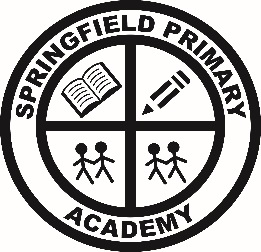 Springwood Crescent, Grimsby, N E Lincolnshire, DN33 3HG                                         Tel: 01472 230260Email: office@springfieldacademy.netWebsite: www.springfieldprimaryacademy.net Principal: Mr A WillettCare, Collaboration, Challenge______________________________________________________________________________________________________ Tuesday 6th December 2022Dear ParentAs I am sure that you are aware, there are a lot of coughs, colds and sickness bugs going around at present. Please see the leaflet on the school website that explains about winter illnesses.https://springfieldprimaryacademy.net/newsletters/whole-school-letters  Childhood illness is inevitable. It is, however, important to minimise the number of occasional days your child has off due to feeling unwell. Please check your child’s attendance by going to My Child at School. If your child’s attendance is below 90%, this puts them in the persistent absence category and at extreme risk of underachievement. We acknowledge that each family’s circumstances are different and we aim to work with parents to provide the best education for every child. If there is anything that we can do to support you in ensuring that your child is able to attend school, please do not hesitate to contact us.Yours sincerelyA. Willett96% - 100%No risk95% - 95.9%Risk of underachievement93% - 94.9%Serious risk of underachievement90% - 92.9%Severe risk of underachievement0% - 89.9% Extreme risk of underachievement(Persistent absence category)